PORTARIA Nº 32/2024Data: 20 de fevereiro de 2024Exonera a senhora Debora Dallavale do cargo de Assessor Parlamentar II.O Excelentíssimo Senhor Iago Mella, Presidente da Câmara Municipal de Sorriso, Estado de Mato Grosso, no uso das atribuições que lhe são conferidas por Lei, eConsiderando o disposto no art. 48 da Lei Complementar nº 270/2017; eConsiderando a solicitação da servidora.RESOLVE:Art. 1º Exonerar a senhora Debora Dallavale portadora do RG *******8-0 SJ/MT e CPF nº ***.***.***-34, residente e domiciliada na cidade de Sorriso – MT, do cargo de Assessor Parlamentar II do Quadro dos Cargos de Livre Nomeação e Exoneração da Câmara Municipal de Sorriso.Art. 2º Esta Portaria entra em vigor nesta data.Câmara Municipal de Sorriso, Estado de Mato Grosso, em 20 de fevereiro de 2024.IAGO MELLA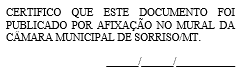 PresidenteREGISTRE-SE, PUBLIQUE-SE, CUMPRA-SE.